The Potty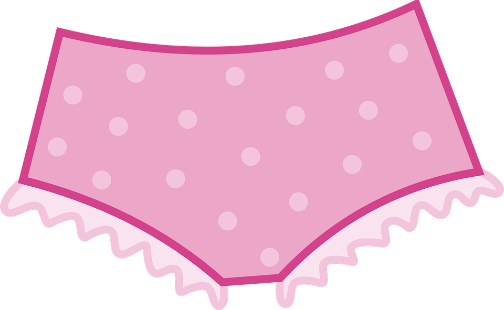 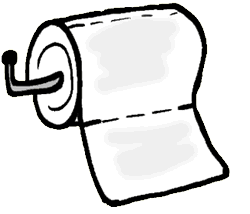 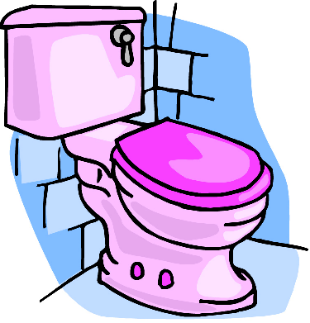 Rainbow Room Weekly Lesson Plans for January 3-7, 2022MondayTuesdayWednesdayThursdayFridayConceptIn the Rainbow Classroom we have 2 potties we can use. We begin to put all of our pee and poop into the toilet as we potty train. When we are done going to the bathroom we flush the toilet.We use toilet paper to clean ourselves after going to the bathroom.When we are all done going to the bathroom, we wash our hands.Circle Time and StoryWelcome SongsName/Letter Recognition GameBook: The New Potty by Mercer Mayer Discussion: Who wears underwear and who wears diapers?Book: The Potty train by David HochmanBook: Dinosaur vs the Potty by Bob SheaBook: No More Diapers for Ducky! By Bernette Ford and Sam WilliamsBook: Even Firefighters Go to the Potty by Wendy Wax and Naomi WaxDiscovery ActivitiesMagnet TilesPeg Number BoardsLincoln LogsNatural Wood BlocksChalkboardsLegosPuzzlesTable BlocksLegosPeg Number BoardsArtWatercolor PaintingsCotton Ball PaintingsToiletsTissue Paper CollageFinger PaintsMusic Interaction and Group GamesSong: We’re Going to the PottySong: Dance AroundSong: 5 Little DucksSong: Happy FaceSong: Down By the Bay